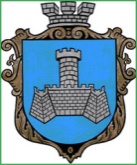 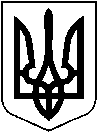 УКРАЇНАХМІЛЬНИЦЬКА МІСЬКА РАДАВІННИЦЬКОЇ ОБЛАСТІВиконавчий комітетР І Ш Е Н Н Я         від «28» березня 2024 р                                                                      №211    Про розгляд ухвали  Хмільницького  міськрайонногосуду Вінницької області від 13.03.2024 року по справі № 149/---/24     Розглянувши ухвалу  Хмільницького міськрайонного суду  Вінницької області від  13.03.2024 року по справі №  149/----/24 за  позовом  К. П. М. до П. Ю. Л., третя особа, яка не заявляє самостійних вимог на предмет спору: орган опіки та піклування  виконавчого комітету Хмільницької міської ради про визначення місця проживання  неповнолітніх дітей та відповідні наявні у справі документи, враховуючи те, що:- між батьками відсутній спір щодо визначення місця проживання неповнолітнього К. І. П., ----- року народження та малолітнього  К.М. П., ---- року народження,  оскільки матір  П. Ю. Л. визнає позовні вимоги в повному обсязі, а відповідно до ч. 5 ст. 19 Сімейного кодексу України орган опіки та піклування подає суду письмовий висновок щодо розв'язання спору, - К. М. П., ---- року народження має 9 років, відповідно до ч.1 ст. 160 Сімейного кодексу України місце проживання дитини, яка не досягла десяти років, визначається за згодою батьків,  - К. І. П., ---- року народження досяг чотирнадцяти років, а відповідно до ч. 3 статті 160 Сімейного кодексу України якщо батьки проживають окремо, місце проживання дитини, яка досягла чотирнадцяти років, визначається нею самою,- в квартирі №5, яка знаходиться за адресою: ----------, в якій проживають діти створено належні умови для їх проживання,- батьки дітей   К. П.М. та П. Ю. Л. до органу опіки та піклування – виконавчого комітету Хмільницької міської ради чи служби у справах дітей Хмільницької міської ради із заявами  про вирішення спорів щодо   участі у вихованні дітей, визначенні місця їх проживання не зверталися,  взявши до уваги пропозицію комісії з питань захисту прав дитини від  19.03.2024 року №5/6,  керуючись ст. 19, 160,161 Сімейного кодексу України,  ст.ст. 34, 59 Закону України „Про місцеве самоврядування в Україні”, виконком Хмільницької міської радиВИРІШИВ:1.   Надання, на сьогоднішній день, до Хмільницького міськрайонного суду  Вінницької області по справі № 149/----/24 за позовом К. П. М. до П. Ю.Л., третя особа, яка не заявляє самостійних вимог на предмет спору: орган опіки та піклування  виконавчого комітету Хмільницької міської ради про визначення місця проживання  неповнолітніх дітей висновку щодо розв’язання спору не є доцільним, у зв’язку із відсутністю спору між батьками щодо місця проживання малолітньої дитини.2. Контроль за виконанням цього рішення  покласти на  заступника міського голови з питань діяльності виконавчих органів міської ради Сташка А.В. Міський голова                                                                     Микола ЮРЧИШИН